МАОУ СОШ №11 Месячник оборонно – массовой и военно-спортивной работы.    23 января в 11.00 началось шествие знаменосцев по школе  для проведения минилинеек во всех классах. Две знаменные группы и ведущие одновременно открывали  традиционный месячник оборонно – массовой и военно- патриотической работы в начальной школе и в классах старшего звена нашей школы.      В этом году  замечательная Патриотическая  акция будет проходить под  девизом   « Овеяна славой родная Кубань…»Каждый класс получил задание в конверте , которое надо будет выполнять в течение всего месяца 23.01-23.02- 2018 года.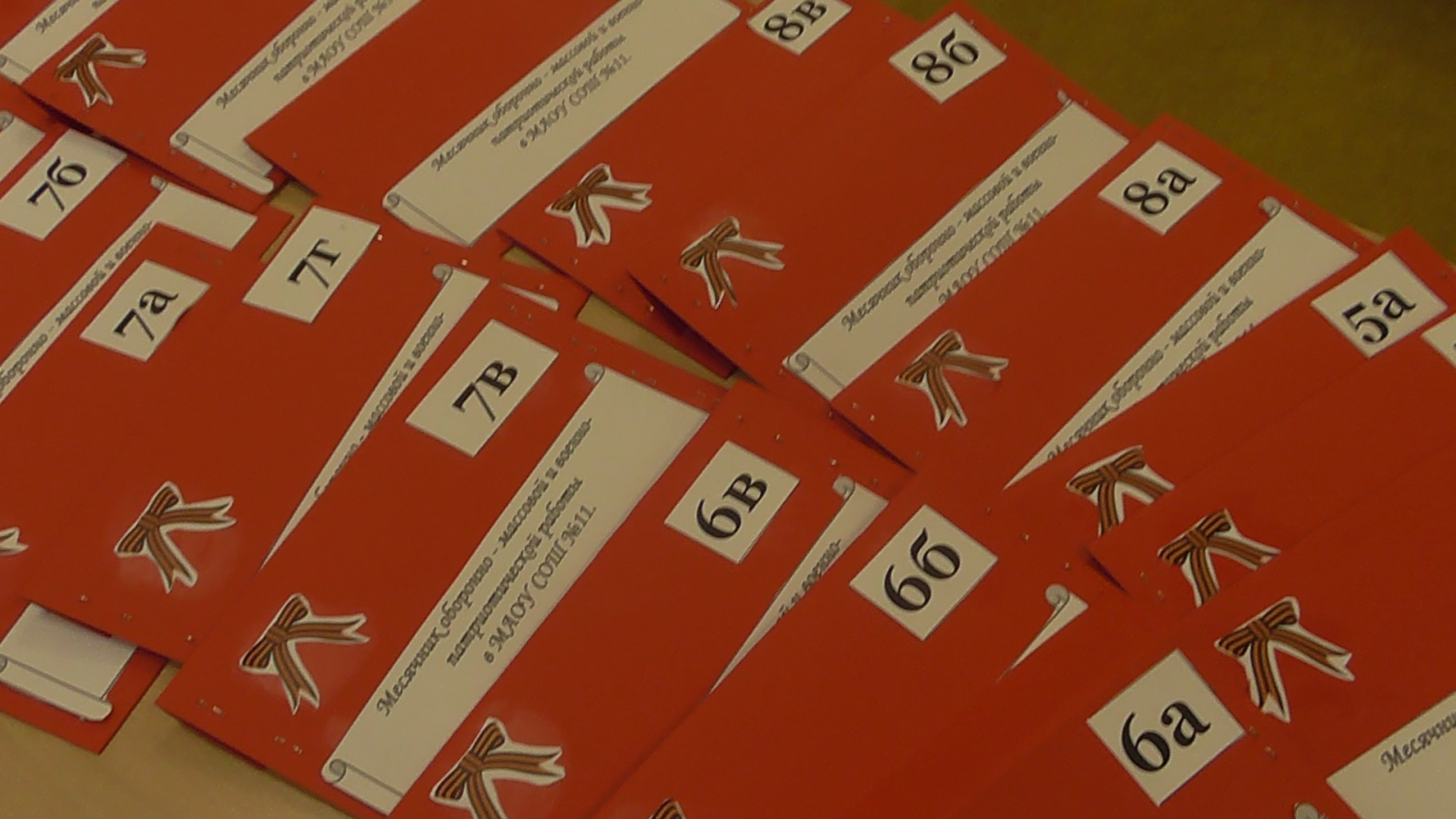 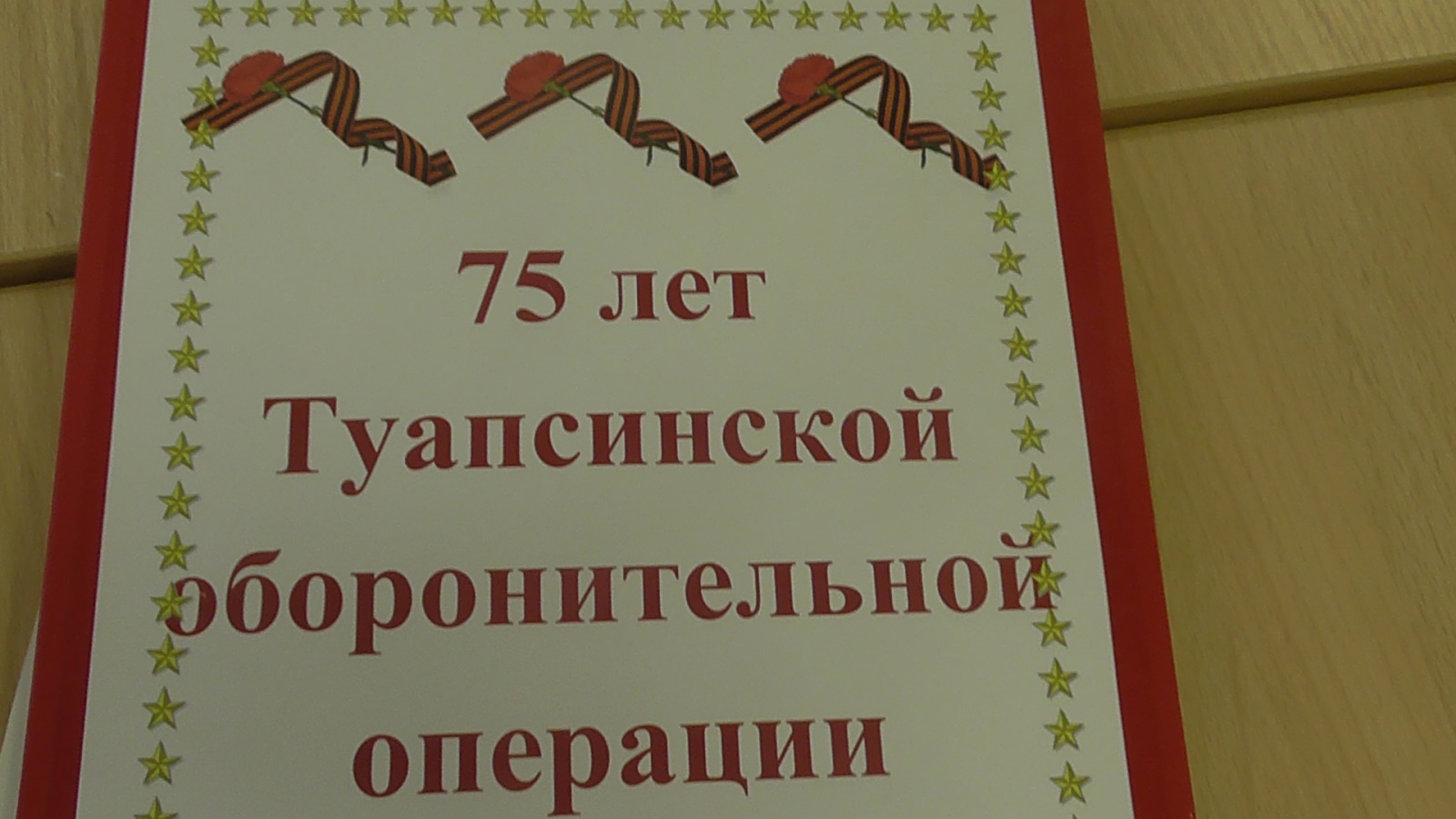 Минилинейки в 5-11 классах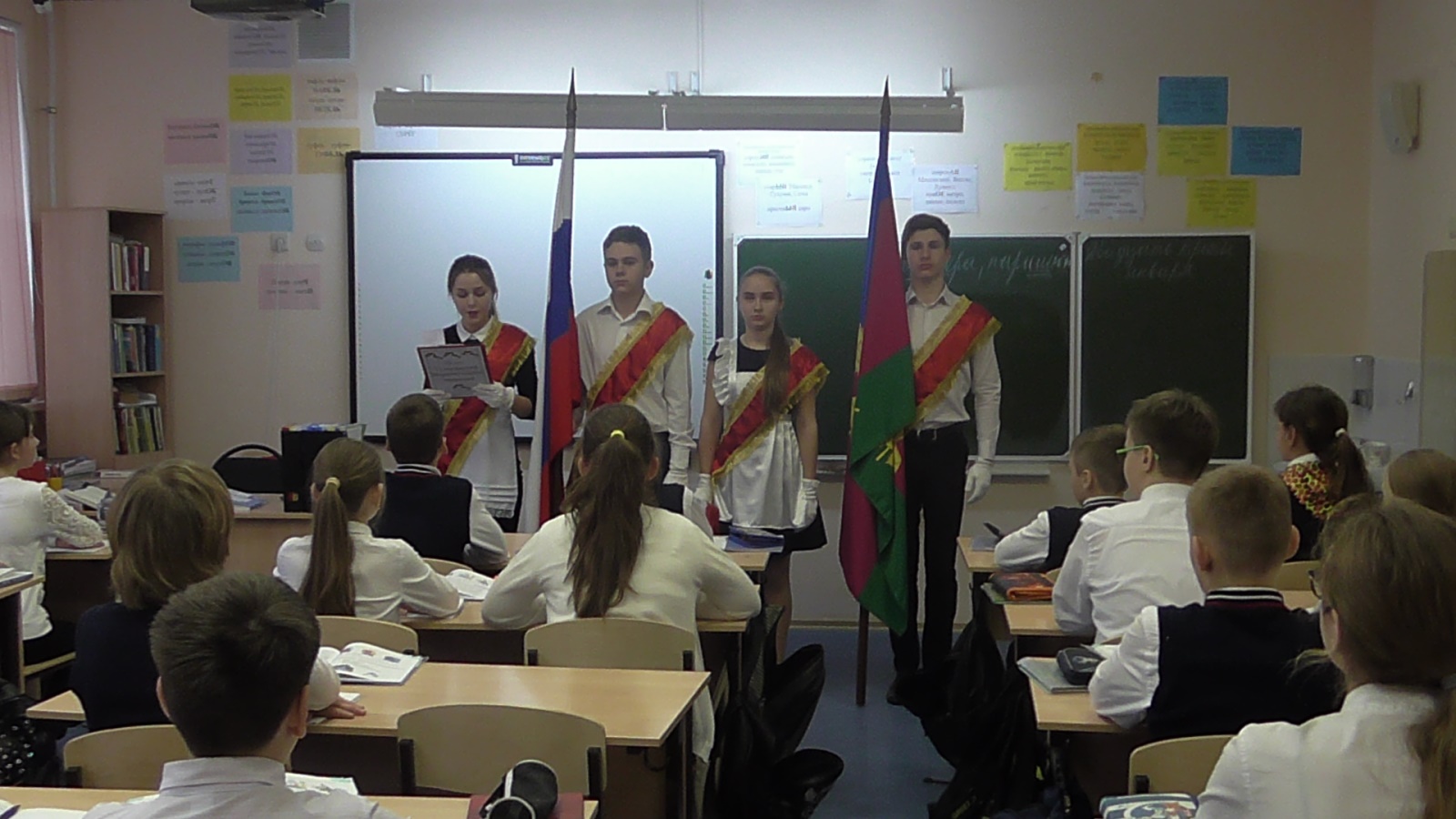 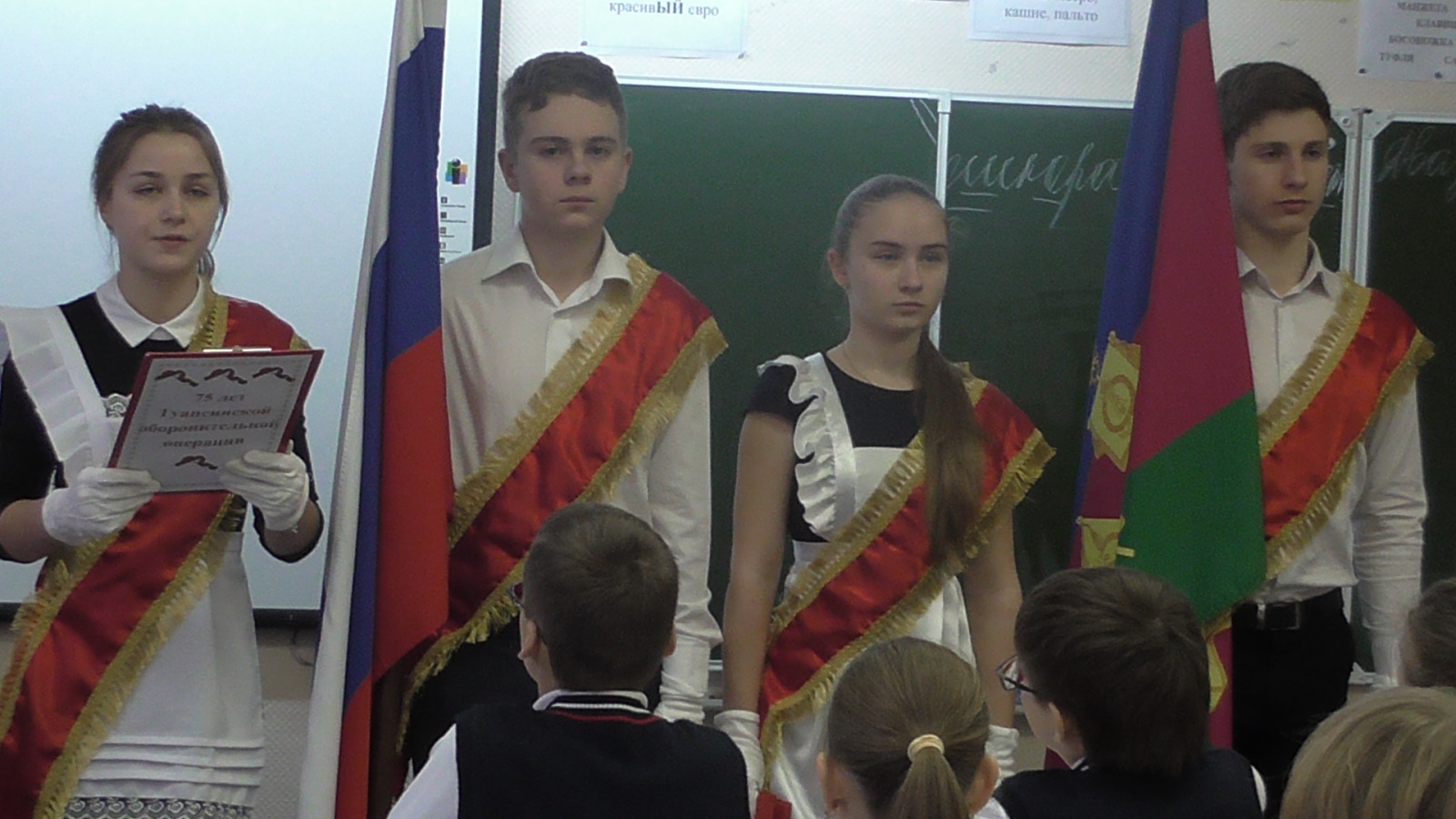 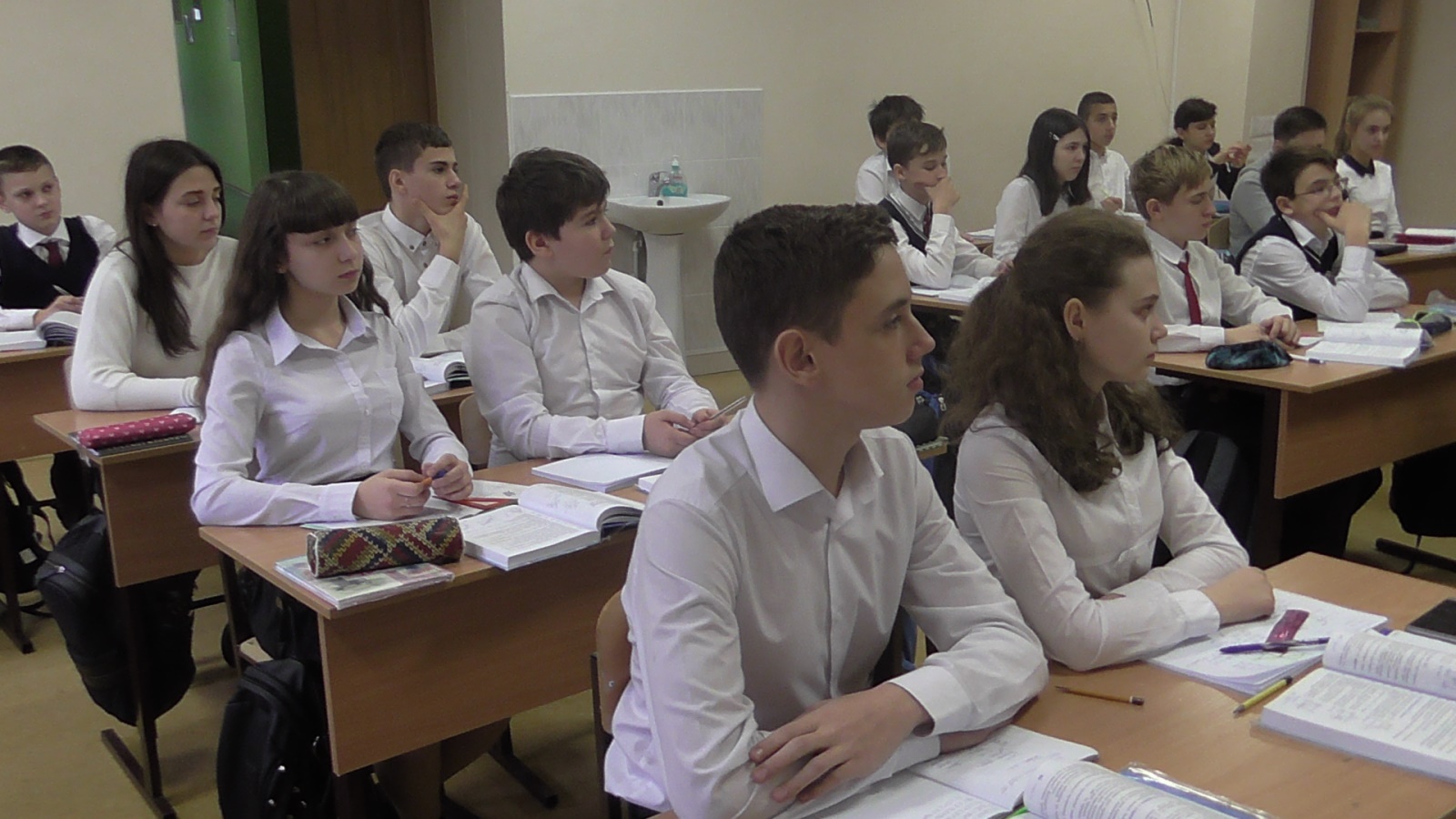 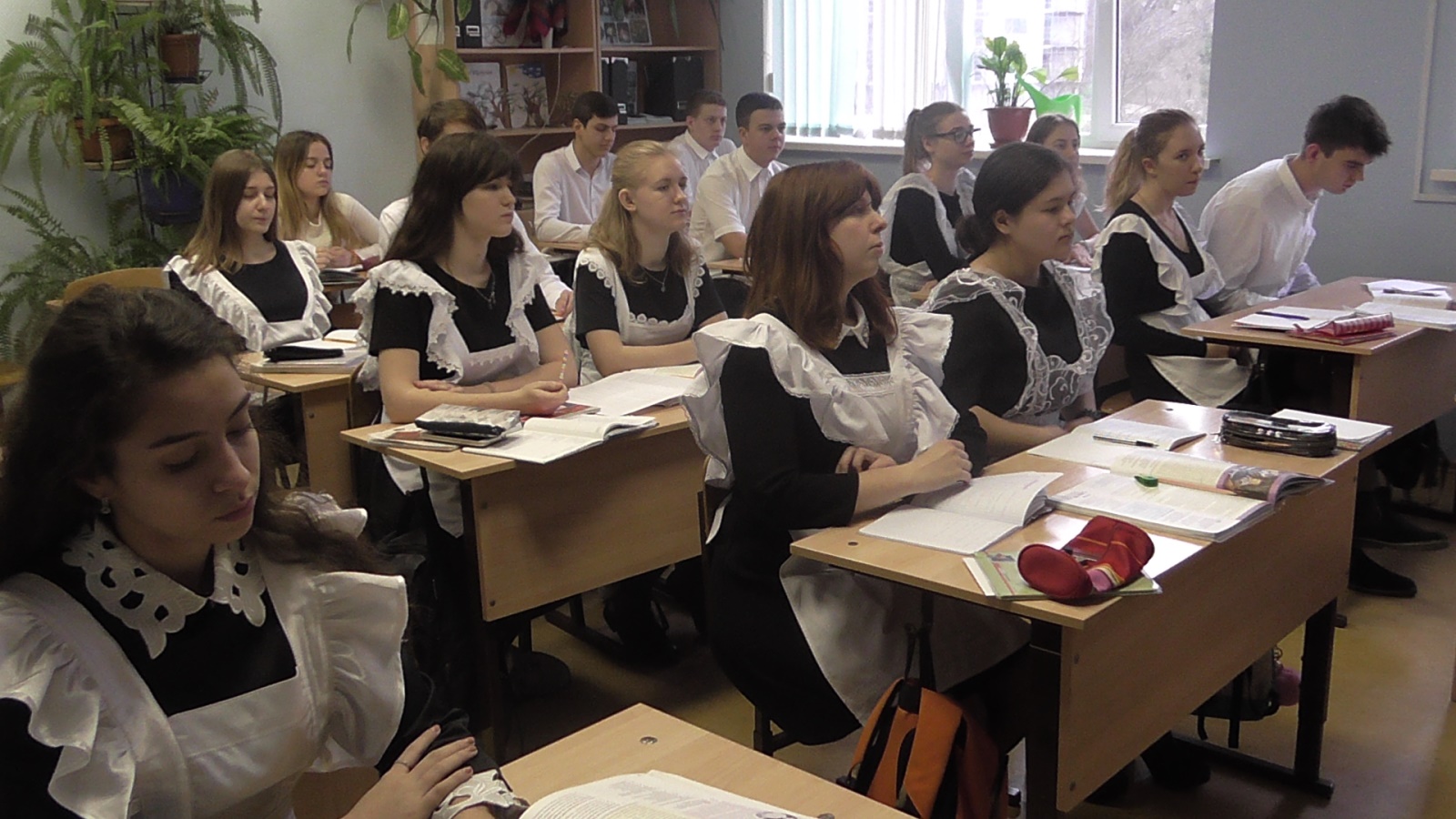 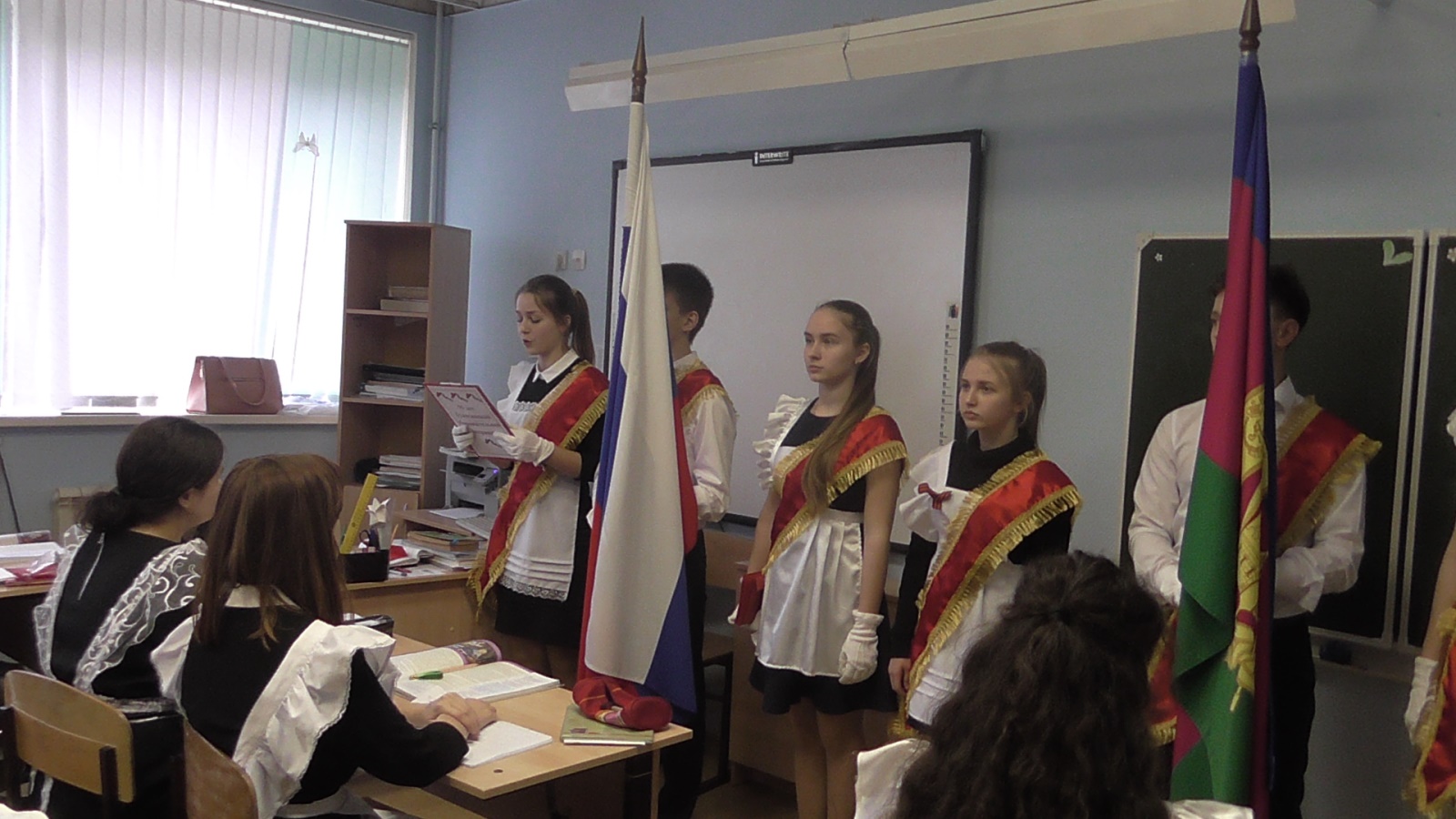 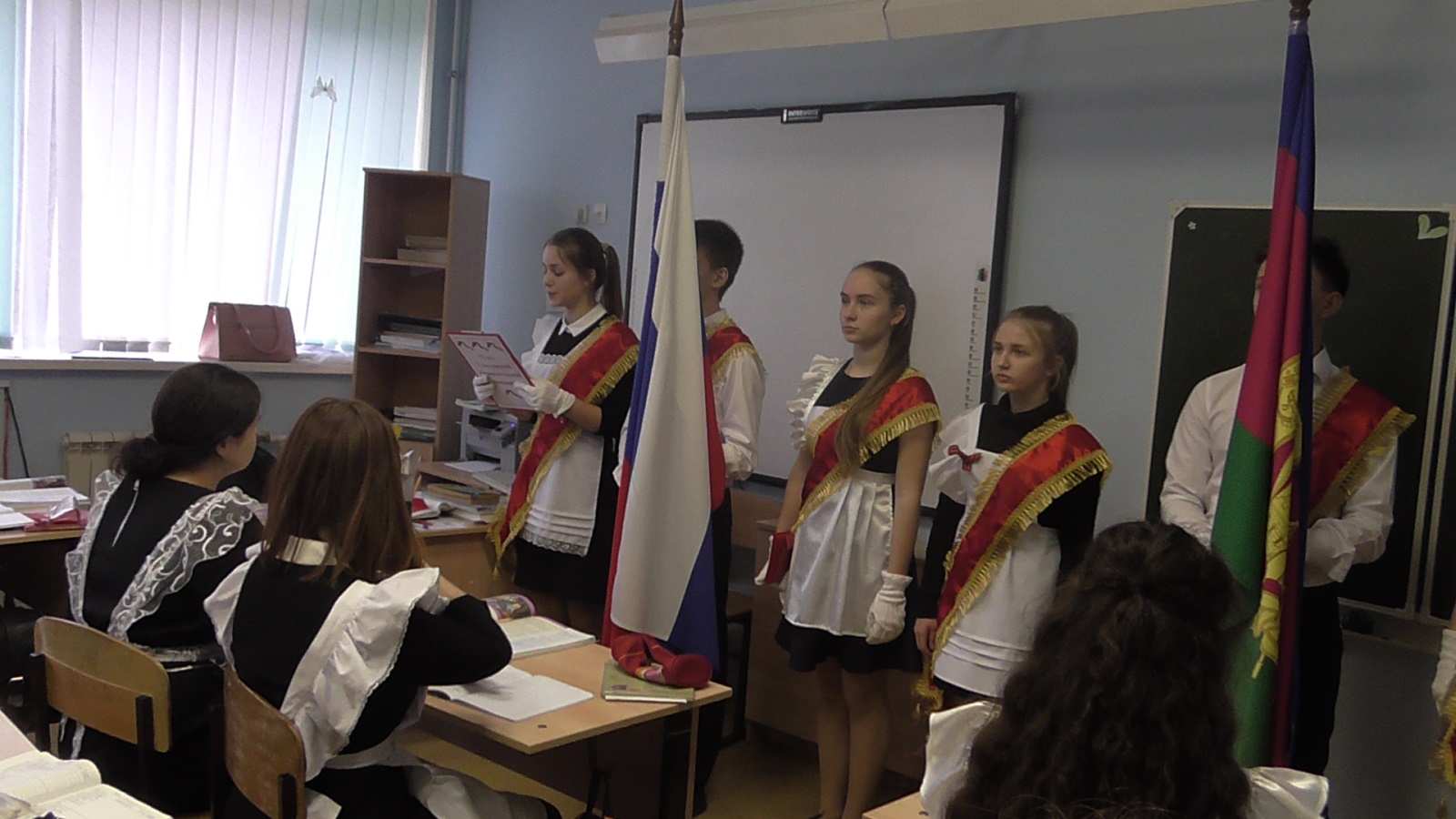 Минилинейки в 1-4 х классах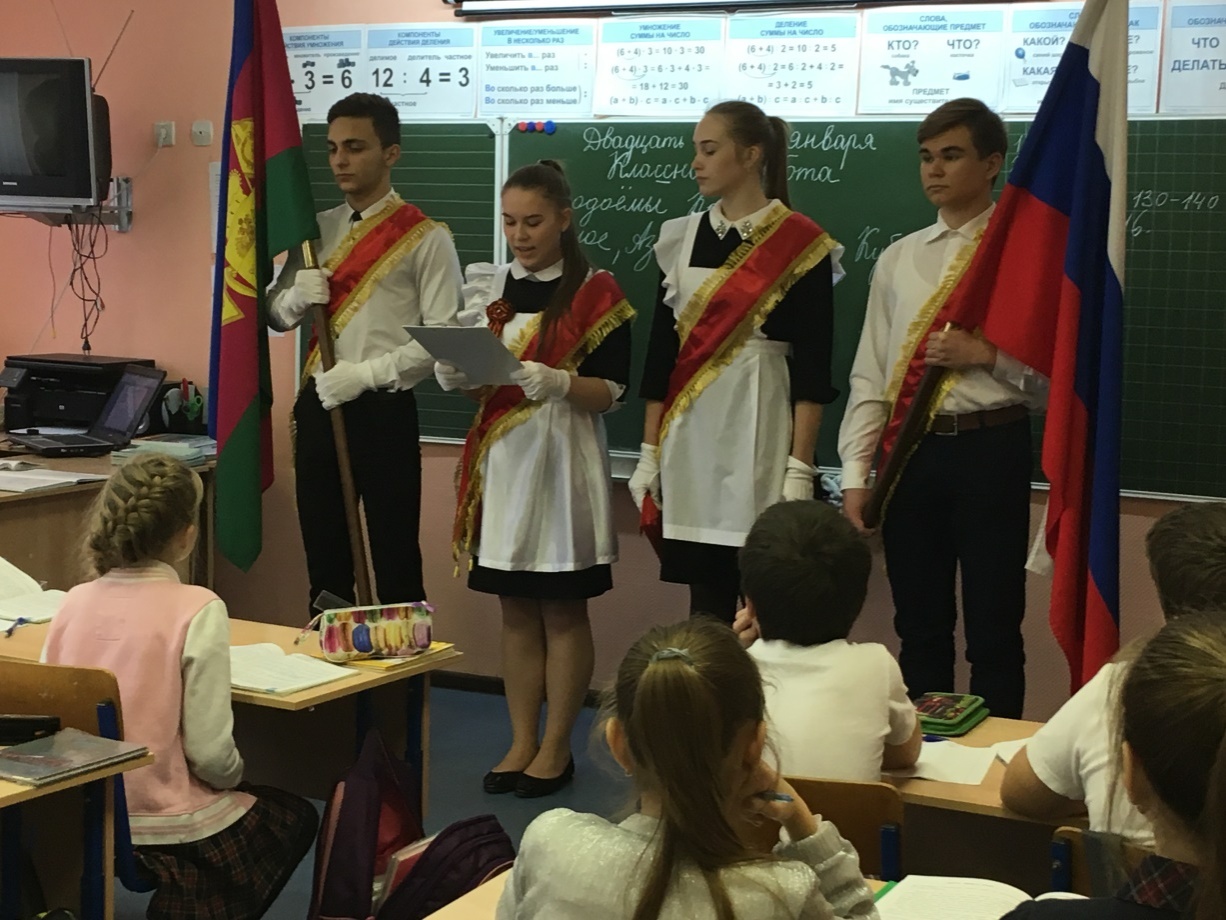 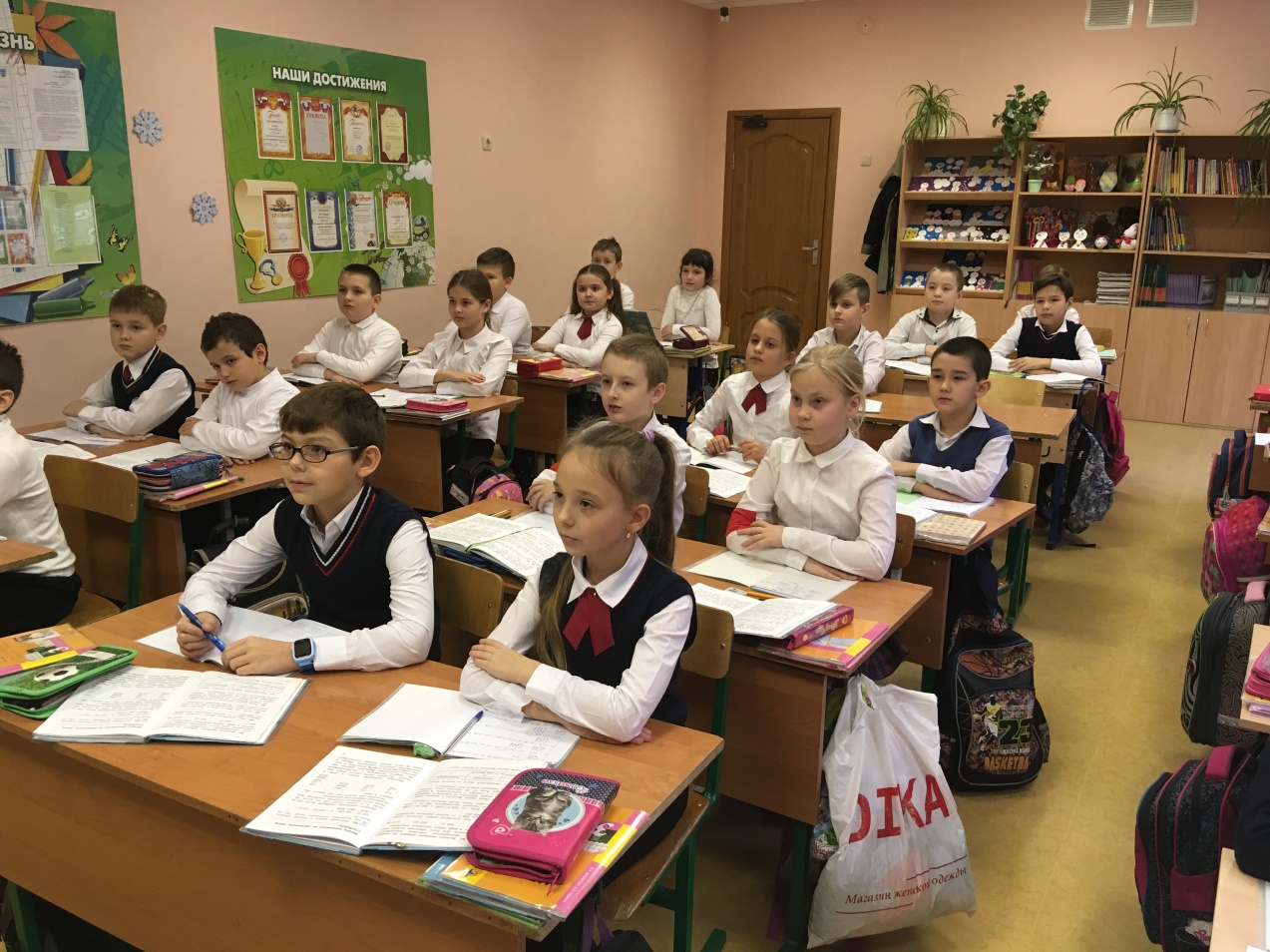 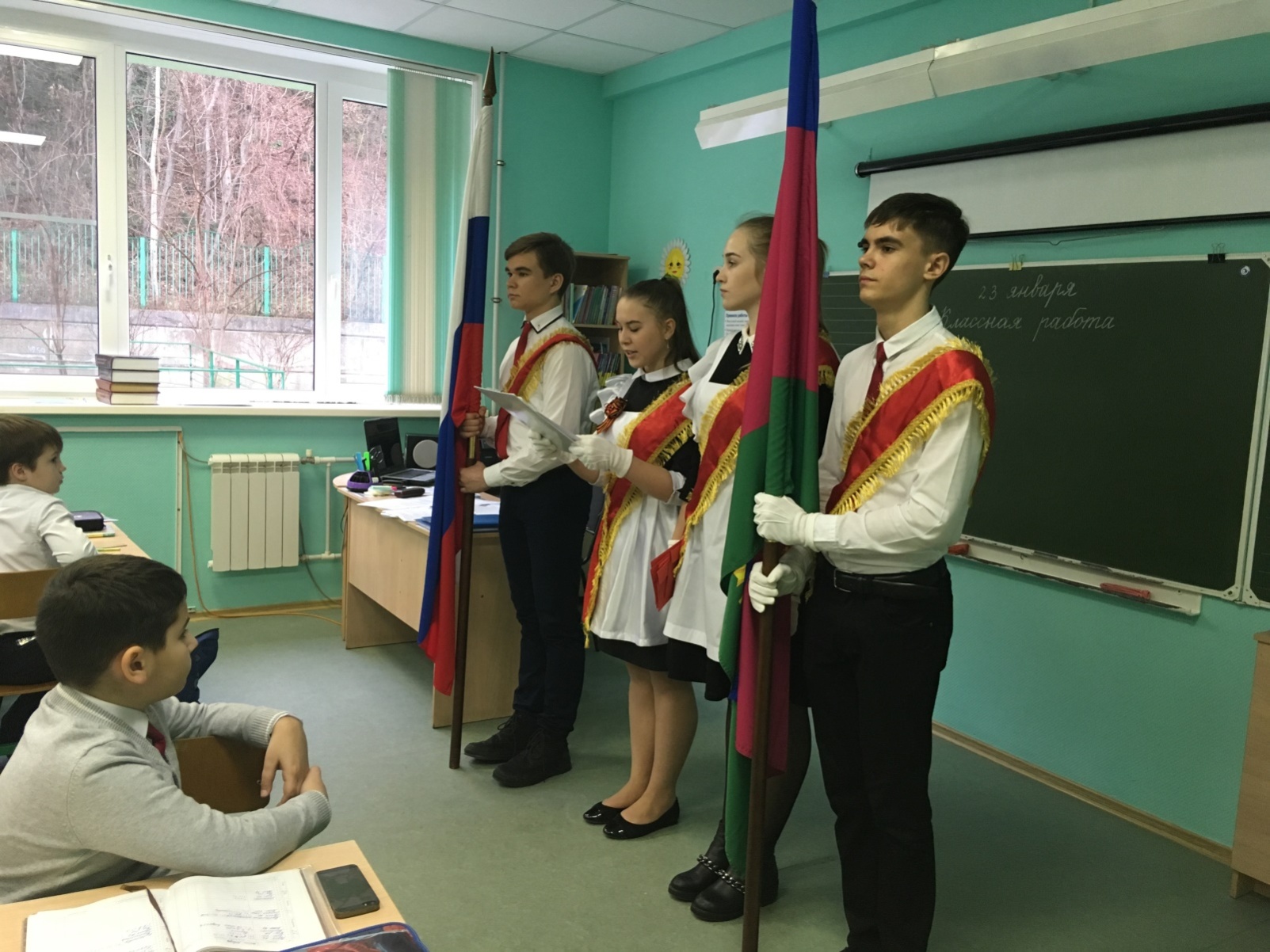 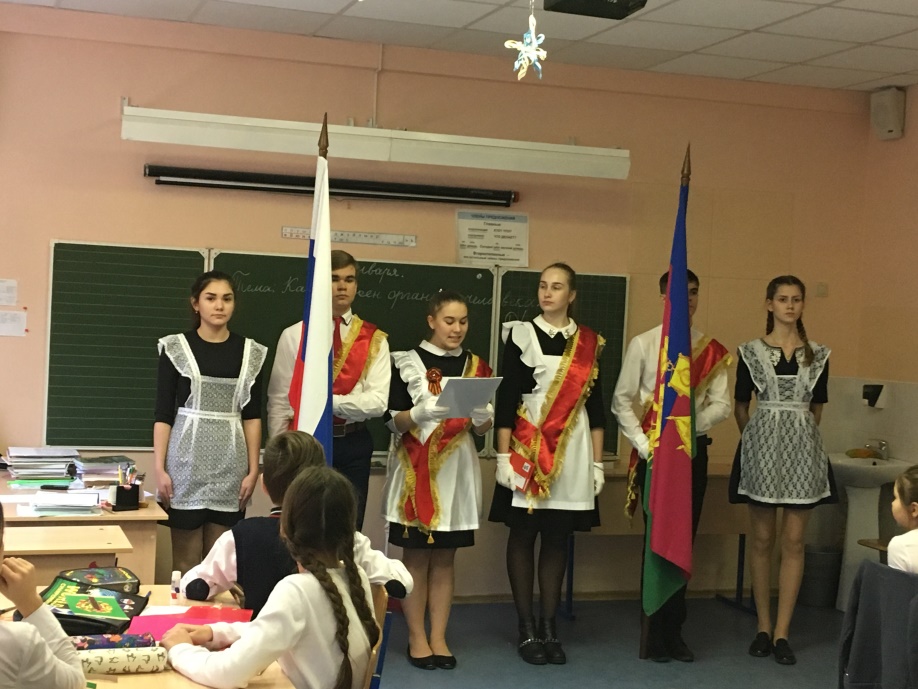 Открытие месячника в ГДК- Наши ведущие.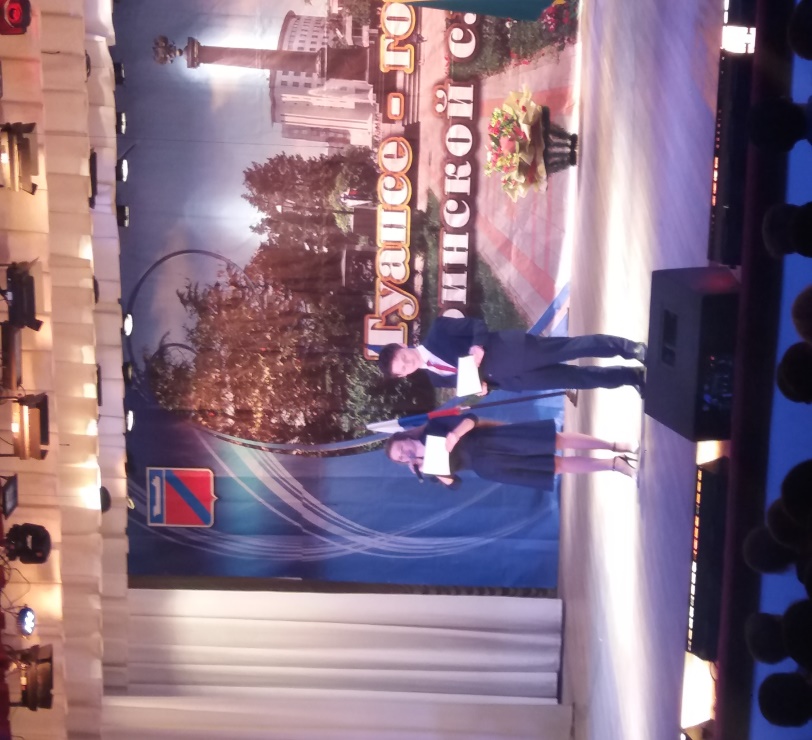 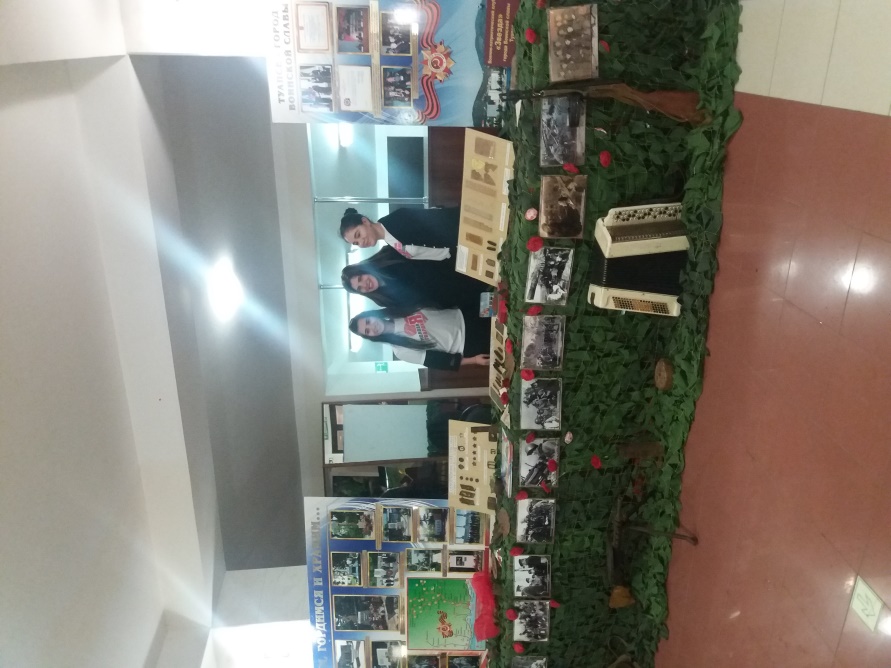 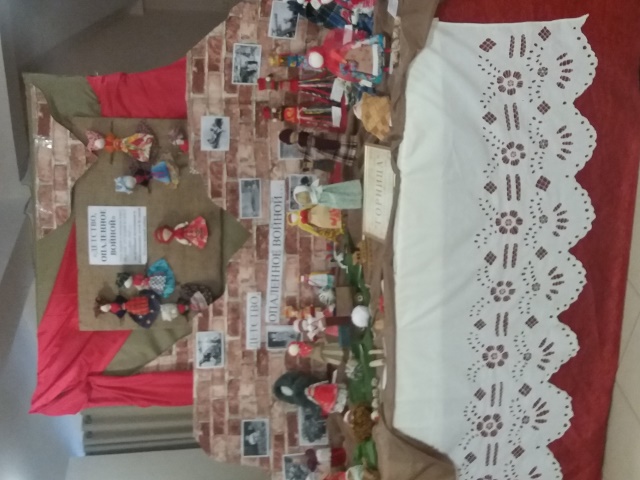 